2 место«Все прозрачнее, чем ты думаешь»Кузнецова Станислава Владимировна22 годастудентка Московского политехнического университета
Российская Федерация, г. Москва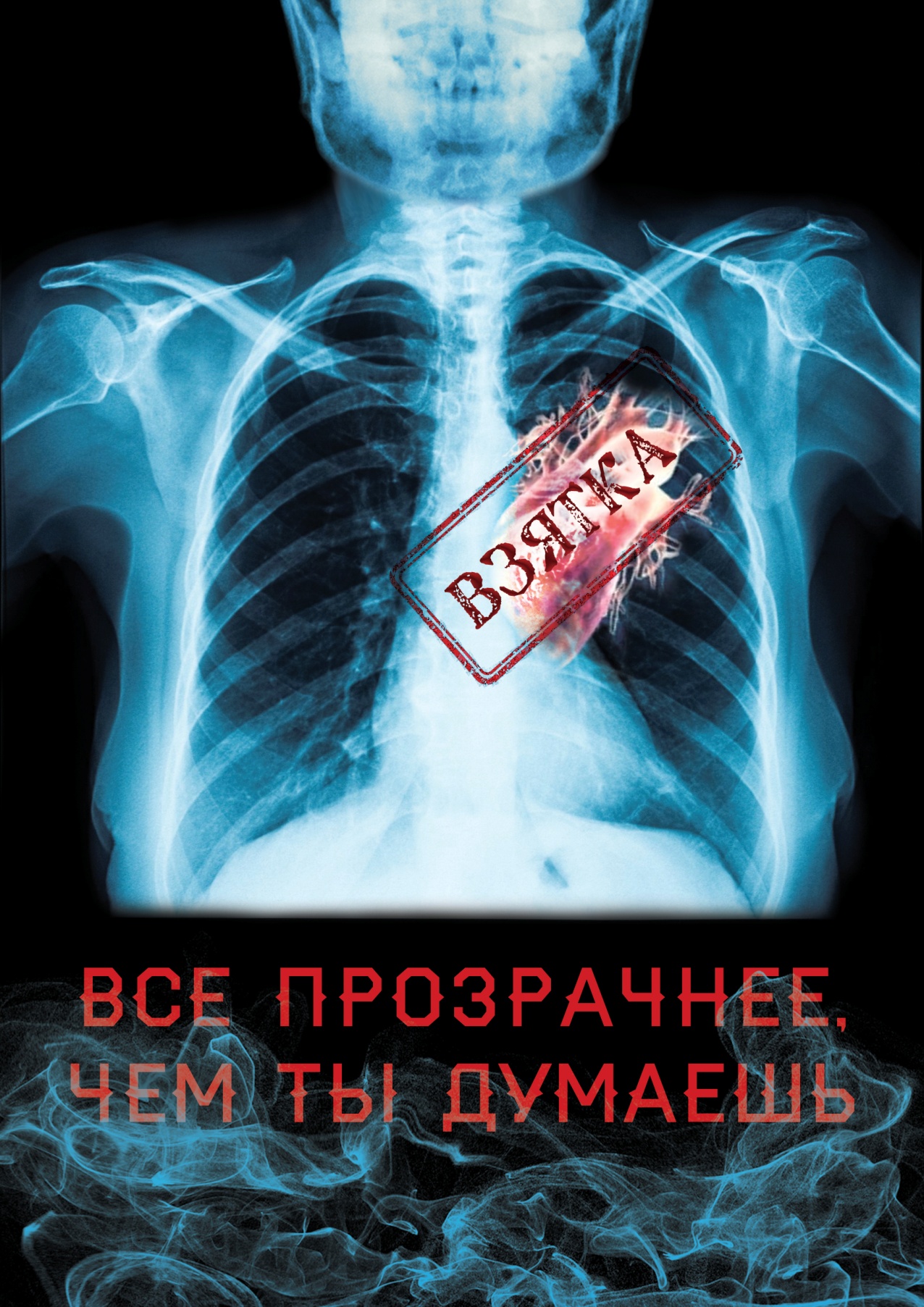 